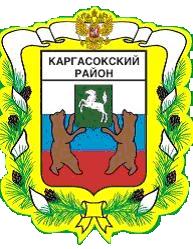 МУНИЦИПАЛЬНОЕ ОБРАЗОВАНИЕ «Каргасокский район»ТОМСКАЯ ОБЛАСТЬАДМИНИСТРАЦИЯ КАРГАСОКСКОГО РАЙОНАВ целях повышения качества формирования муниципальных программ муниципального образования «Каргасокский район»Администрация Каргасокского района постановляет:Внести в постановление Администрации Каргасокского района от 20.01.2015 № 11 «Об утверждении Порядка принятия решений о разработке муниципальных программ муниципального образования «Каргасокский район», их формирования и реализации» следующие изменения:в Порядке принятия решений о разработке муниципальных программ муниципального образования «Каргасокский район», их формирования и реализации, утвержденном указанным постановлением (далее - Порядок):пункт 2.6 изложить в новой редакции:«2.6. Внесение изменений в перечень муниципальных программ производится до 1 марта текущего финансового года на основании предложений органов Администрации Каргасокского района, структурных подразделений или специалистов Администрации Каргасокского района, не входящих в состав структурных подразделений Администрации Каргасокского района, и осуществляется путем принятия соответствующего муниципального правового акта Администрации Каргасокского района.Внесение изменений в перечень муниципальных программ в иные сроки осуществляется в случае необходимости выполнения требований правовых актов Российской Федерации, требований правовых актов субъекта Российской Федерации в целях получения межбюджетных трансфертов из федерального и областного бюджетов.».Раздел 3 Разработка муниципальных программ изложить в новой редакции:«3.1. Проект муниципальной программы разрабатывается ответственным исполнителем совместно с соисполнителями в соответствии с настоящим Порядком.3.2. Ответственный исполнитель муниципальной программы:- формирует перечень подпрограмм, соисполнителей, участников мероприятий, определяет задачи муниципальной программы;- разрабатывает паспорт, текстовую часть муниципальной программы, обеспечивающую подпрограмму, приложения к муниципальной программе;- организует работу соисполнителей по формированию подпрограмм, в том числе по разработке ведомственной целевой программы, основного мероприятия; - организует согласование и утверждение муниципальной программы в соответствии с инструкцией по делопроизводству в Администрации Каргасокского района, утвержденной муниципальным правовым актом Администрации Каргасокского района, и требованиями настоящего Порядка; - ежегодно, совместно с соисполнителями, ответственными исполнителями подпрограмм проводит работу по взаимодействию с исполнительными органами государственной власти Томской области, структурными подразделениями Администрации Томской области для привлечения софинансирования из федерального и областного бюджетов, в том числе формирует и направляет в установленном действующем законодательстве порядке материалы и документы, необходимые для участия в государственных программах Российской Федерации и Томской области;- формирует и направляет в соответствующие департаменты Администрации Томской области инициативные предложения по внесению изменений в государственные программы Томской области в срок до 1 апреля года, предшествующего году начала реализации государственной программы;- формирует и направляет в срок до 1 апреля года, предшествующего году начала реализации государственной программы, в соответствующие департаменты Администрации Томской области бюджетную заявку на финансирование объектов капитального строительства муниципальной собственности и пакет документов, сформированный в соответствии с приложением № 3 к Порядку принятия решений о разработке государственных программ Томской области, их формирования и реализации, утвержденного постановлением Администрации Томской области от 03.04.2014 № 119а «Об утверждении Порядка принятия решений о разработке государственных программ Томской области, их формирования и реализации; - организует разработку проектов изменений в муниципальную программу, их согласование и утверждение;- организует реализацию муниципальной программы, координирует деятельность соисполнителей и участников;- несет ответственность за достижение показателей цели муниципальной программы;- осуществляет мониторинг реализации муниципальной программы;- готовит отчеты о реализации муниципальной программы, в том числе запрашивает у соисполнителей информацию о ходе реализации муниципальной программы и представляет их в отдел экономики и социального развития Администрации Каргасокского района.3.3. Ответственный исполнитель подпрограмм:- определяет задачи подпрограммы;- разрабатывает паспорт, текстовую часть подпрограмм, приложения к подпрограмме;- организует реализацию подпрограмм;- организовывает работу соисполнителей по формированию подпрограмм;- несет ответственность за достижение показателей задач муниципальной программы (подпрограммы);- готовит материалы и документы необходимые для участия в государственных программах Российской Федерации и Томской области, и предоставляет их ответственному исполнителю муниципальной программы для подготовки сводной информации (сводного предложения бюджетной заявки);- разрабатывает проекты изменений в муниципальную программу в части подпрограммы;- в установленном законодательстве и муниципальными правовыми актами порядке обеспечивает представление участниками муниципальных программ (подпрограмм) информации, документов и материалов, необходимых для разработки и внесение изменений в муниципальную программу (подпрограмму);- запрашивает у участников информацию о ходе реализации ведомственных целевых программ, основных мероприятий;- готовит и представляет ответственному исполнителю муниципальной программы отчеты о реализации соответствующей подпрограммы (подпрограмм);-предоставляет в установленный срок ответственному исполнителю муниципальной программы необходимую информацию для подготовки ответов на запросы о ходе реализации соответствующей муниципальной программы.3.4. Соиспонители:- участвуют в формировании предложения о разработке муниципальных программ, подпрограмм;- представляют ответственному исполнителю информацию, необходимую для разработки текстовой части муниципальной программы, подпрограммы, приложений к муниципальной программе;- вносят предложения ответственному исполнителю по изменению утвержденной муниципальной программы в пределах компетенции;- разрабатывают проект изменений в муниципальную программу в пределах компетенции и согласовывают с ответственным исполнителем;- в установленном законодательстве и муниципальными правовыми актами порядке обеспечивают предоставление участниками муниципальных программ (подпрограмм) информации, документов и материалов необходимых для разработки и внесения изменений в муниципальную программу (подпрограмму); - разрабатывают меры по привлечению средств из федерального и областного бюджетов и иных источников в соответствии с законодательством для реализации мероприятий муниципальной программы.3.5. Участники:- представляют соисполнителю информацию, необходимую для формирования предложения о разработке муниципальной программы;- осуществляют разработку и реализацию ведомственных целевых программ, основных мероприятий;- согласовывают с соисполнителями включение в проекты подпрограмм ведомственных целевых программ, основных мероприятий;- несут ответственность за достижение показателей конечного результата ведомственных целевых программ, основных мероприятий и показателей непосредственного результата мероприятий;- готовят и представляют соисполнителю информацию о реализации ведомственных целевых программ, основных мероприятий.3.6. Исполнители:- подтверждают свое участие в мероприятиях;- учувствуют в реализации мероприятий в пределах своих полномочий;- представляют информацию участникам о ходе реализации мероприятий.3.7. Проект муниципальной программы (предложения о разработке муниципальной программы, предложения о внесении изменений в муниципальную программу на очередной финансовый года, а также на плановый период) до его представления Главе Каргасокского района направляется на согласование в отдел экономики и социального развития и Управление финансов только после согласования с заместителем Главы Каргасокского района по соответствующему направлению деятельности – куратором муниципальной программы и соисполнителями муниципальной программы.3.8. Отдел экономики и социального развития в срок не более 20 рабочих дней со дня получения проекта муниципальной программы готовит заключение по проекту муниципальной программы на предмет:- соответствия утвержденному перечню муниципальных программ;- соответствия целей и задач муниципальной программы (подпрограмм) приоритетным целям социально-экономического развития муниципального образования «Каргасокский район», целям и задачам, определенных Стратегией;- соблюдения требований к структуре и содержанию муниципальной программы, установленных настоящим Порядком;- соответствия мероприятий муниципальной программы (подпрограмм) заявленным целям и задачам, обоснованности и системности программных мероприятий;- наличия количественных показателей, характеризующих достижение целей и решение задач муниципальной программы (подпрограммы);- наличия статистического и методического обеспечения для количественного измерения достижения годовых и конечных количественных показателей муниципальной программы (подпрограммы);- влияние мероприятий на достижение показателей, предусмотренных в Указах Президента Российской Федерации.3.9. Управление финансов в срок не более 20 рабочих дней со дня получения проекта муниципальной программы готовит заключение по проекту муниципальной программы на предмет наличия источников финансирования на реализацию мероприятий муниципальной программы.3.10. В случае подготовки отделом экономики и социального развития или Управлением финансов отрицательного заключения, проект муниципальной программы дорабатывается ответственным исполнителем в соответствии с полученными замечаниями в срок не более 14 рабочих дней со дня получения данного заключения.Доработанный проект муниципальной программы направляется в отдел экономики и социального развития и Управление финансов для проведения повторной экспертизы с описанием изменений проекта муниципальной программы в ходе его доработки.В случае если после получения положительного экспертного заключения от отдела экономики и социального развития, и Управления финансов ответственный исполнитель доработал и внес в проект муниципальной программы изменения в части объемов финансирования, целей, задач, мероприятий и (или) их показателей то данный проект должен быть повторно направлен на согласование в отдел экономики и социального развития и Управление финансов.Повторная экспертиза проводится в срок не более 10 рабочих дней.3.11. Проект муниципальной программы, согласованный с отделом экономики и социального развития и Управлением финансов, представляется на утверждение Главе Каргасокского района в соответствии с Регламентом работы Администрации Каргасокского района.3.12. Муниципальные программы, предусмотренные к реализации с очередного финансового года, утверждаются Администрацией Каргасокского района до 1 ноября текущего финансового года.». 2. Настоящее постановление вступает в силу со дня официального опубликования в порядке, предусмотренном Уставом муниципального образования «Каргасокский район».ПОСТАНОВЛЕНИЕПОСТАНОВЛЕНИЕПОСТАНОВЛЕНИЕ28.03.2018  № 61с. Каргасокс. КаргасокО внесении изменений в постановление Администрации Каргасокского района от 20.01.2015 № 11 «Об утверждении Порядка принятия решений о разработке муниципальных программ муниципального образования «Каргасокский район», их формирования и реализации»Глава Каргасокского района                                    Глава Каргасокского района                                    А.П. АщеуловЮ.А. Максимчук2 32 52 